Rok za dostavu Opisnog izvještaja: 31.01.2024.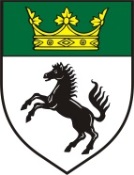 OPĆINA DONJI KRALJEVECOBRAZAC ZA OPISNI IZVJEŠTAJ PROGRAMA/PROJEKTAtemeljem Javnog natječaja za su/financiranje programa/projekta udruga Općine Donji Kraljevec u 2023. godiniOSNOVNI PODACI O KORISNIKU PROGRAMA/PROJEKTAOSNOVNI PODACI O KORISNIKU PROGRAMA/PROJEKTAOSNOVNI PODACI O KORISNIKU PROGRAMA/PROJEKTAOSNOVNI PODACI O KORISNIKU PROGRAMA/PROJEKTANaziv organizacije (prijavitelja)Sjedište i adresa organizacijeOsoba ovlaštene za zastupanje, e-mail adresa i dužnost koju obavlja u udruzi (npr. predsjednik/ca, direktor/ica, ostalo)Telefon organizacijeAdresa e-pošte organizacijeOdgovorna osoba za kontaktTelefon odgovorne osobe za kontaktE-mail odgovorne osobe za kontaktPODACI O PROGRAMU/PROJEKTUPODACI O PROGRAMU/PROJEKTUPODACI O PROGRAMU/PROJEKTUPODACI O PROGRAMU/PROJEKTUNaziv programa/projektaNaziv programa/projektaNavedite prioritetno područje projekta:Navedite prioritetno područje projekta:Voditelj/ica programa/projekta, funkcija u udruziVoditelj/ica programa/projekta, funkcija u udruziMjesto gdje se program/projekt provodio(grad i županija)Mjesto gdje se program/projekt provodio(grad i županija)Odobreni iznos bespovratnih sredstava od Općine Donji KraljevecOdobreni iznos bespovratnih sredstava od Općine Donji Kraljevec€Ukupno utrošeni financijski iznos prijavljenog projektaUkupno utrošeni financijski iznos prijavljenog projekta€Postignuća i rezultati  programa/projekta postignuti u izvještajnom razdobljuPostignuća i rezultati  programa/projekta postignuti u izvještajnom razdobljuPostignuća i rezultati  programa/projekta postignuti u izvještajnom razdobljuPostignuća i rezultati  programa/projekta postignuti u izvještajnom razdoblju1.1. Opišite u kojoj su mjeri ciljevi programa/projekta ostvareni (sukladno prijedlogu za koji su odobrena bespovratna sredstva).1.1. Opišite u kojoj su mjeri ciljevi programa/projekta ostvareni (sukladno prijedlogu za koji su odobrena bespovratna sredstva).1.1. Opišite u kojoj su mjeri ciljevi programa/projekta ostvareni (sukladno prijedlogu za koji su odobrena bespovratna sredstva).1.1. Opišite u kojoj su mjeri ciljevi programa/projekta ostvareni (sukladno prijedlogu za koji su odobrena bespovratna sredstva).1.2. U tablici navedite aktivnosti (kako su navedene u prijedlogu programa/projekta), nositelje aktivnosti, opis, vremensko razdoblje u kojima su provedene te koji su rezultati i pokazatelji aktivnosti:1.2. U tablici navedite aktivnosti (kako su navedene u prijedlogu programa/projekta), nositelje aktivnosti, opis, vremensko razdoblje u kojima su provedene te koji su rezultati i pokazatelji aktivnosti:1.2. U tablici navedite aktivnosti (kako su navedene u prijedlogu programa/projekta), nositelje aktivnosti, opis, vremensko razdoblje u kojima su provedene te koji su rezultati i pokazatelji aktivnosti:1.2. U tablici navedite aktivnosti (kako su navedene u prijedlogu programa/projekta), nositelje aktivnosti, opis, vremensko razdoblje u kojima su provedene te koji su rezultati i pokazatelji aktivnosti:1.3. Koji su korisnici (direktni i indirektni) obuhvaćeni programom/projektom (spol, dob, mjesto odakle su korisnici, njihove potrebe i druge eventualne posebnosti) i broj korisnika obuhvaćenih programom/projektom? Na koji su način korisnici sudjelovali u programu/projektu? 1.3. Koji su korisnici (direktni i indirektni) obuhvaćeni programom/projektom (spol, dob, mjesto odakle su korisnici, njihove potrebe i druge eventualne posebnosti) i broj korisnika obuhvaćenih programom/projektom? Na koji su način korisnici sudjelovali u programu/projektu? 1.3. Koji su korisnici (direktni i indirektni) obuhvaćeni programom/projektom (spol, dob, mjesto odakle su korisnici, njihove potrebe i druge eventualne posebnosti) i broj korisnika obuhvaćenih programom/projektom? Na koji su način korisnici sudjelovali u programu/projektu? 1.3. Koji su korisnici (direktni i indirektni) obuhvaćeni programom/projektom (spol, dob, mjesto odakle su korisnici, njihove potrebe i druge eventualne posebnosti) i broj korisnika obuhvaćenih programom/projektom? Na koji su način korisnici sudjelovali u programu/projektu? 1.4. Koje su konkretne promjene nastale (u zajednici, u kvaliteti života korisnika i sl.) kao rezultat vaših aktivnosti?1.4. Koje su konkretne promjene nastale (u zajednici, u kvaliteti života korisnika i sl.) kao rezultat vaših aktivnosti?1.4. Koje su konkretne promjene nastale (u zajednici, u kvaliteti života korisnika i sl.) kao rezultat vaših aktivnosti?1.4. Koje su konkretne promjene nastale (u zajednici, u kvaliteti života korisnika i sl.) kao rezultat vaših aktivnosti?1.5. Ako je bilo odstupanja u odnosu na prijedlog programa/projekta, navedite koji su bili razlozi, je li i na koji način ugovaratelj upoznat s promjenama te na koji su način promjene utjecale na rezultate i ciljeve programa/projekta?1.5. Ako je bilo odstupanja u odnosu na prijedlog programa/projekta, navedite koji su bili razlozi, je li i na koji način ugovaratelj upoznat s promjenama te na koji su način promjene utjecale na rezultate i ciljeve programa/projekta?1.5. Ako je bilo odstupanja u odnosu na prijedlog programa/projekta, navedite koji su bili razlozi, je li i na koji način ugovaratelj upoznat s promjenama te na koji su način promjene utjecale na rezultate i ciljeve programa/projekta?1.5. Ako je bilo odstupanja u odnosu na prijedlog programa/projekta, navedite koji su bili razlozi, je li i na koji način ugovaratelj upoznat s promjenama te na koji su način promjene utjecale na rezultate i ciljeve programa/projekta?2. Suradnja s partnerima i drugim dionicima 2.1. Opišite konkretne aktivnosti partnerske/ih organizacije/a u izvještajnom razdoblju. Navedite jesu li svi partneri ispunjavali dogovorene obveze u skladu s aktivnostima programa/projekta? Je li se partnerstvo uspješno održalo i na koji način? 3. Provoditelji programa/projekta3.1.  Navedite broj zaposlenih i broj volontera uključenih u provedbu programa/projekta te broj ostvarenih volonterskih sati. U kojim su aktivnostima sudjelovali volonteri na programu/projektu?3.2. Jesu li zaposlene nove osobe za potrebe provedbe programa/projekta (u organizaciji nositelju ili partneru)?3.3. Je li bilo promjena vezano uz osobe koje su sudjelovale u provedbi programa/projekta u odnosu na prijedlog programa/projekta, te na proteklo izvještajno razdoblje? Ako da, ukratko obrazložite razloge.4. Praćenje i vrednovanje uspješnosti programa/projekta4.1. Navedite na koji ste način proveli vrednovanje (evaluaciju) uspješnosti programa/projekta u izvještajnom razdoblju. (Jeste li proveli interno organizacijsko ili vanjsko, neovisno vrednovanje? Tko je proveo vrednovanje? Jesu li sudionici popunjavali evaluacijske listiće? Ako jesu, koji su rezultati analize.)5. Održivost programa/projekta5.1. Na koji način će se koristiti rezultati programa/projekta nakon završetka provedbe? 5.2. Postoje li osigurani izvori financiranja aktivnosti nakon završetka programa/projekta? Ako da, koji?  6. Proračun programa/projekta i financijski izvještaj za izvještajno razdoblje6.1. Navedite glavne napomene vezano uz financijskih izvještaj i eventualno odstupanje od planiranog proračuna programa/projekta.  6.2. Je li se potrošnja financijskih sredstava odvijala prema planiranom proračunu ili ste imali teškoća? Navedite teškoće na koje ste naišli.7.Ostali podaci o dosadašnjoj provedbi programa/projekta7.1. Istaknite posebne uspjehe i moguće dodatne vrijednosti vezane uz dosadašnju provedbu programa/projekta.7.2. Navedite ostvarenu suradnju s medijima u proteklom razdoblju ili drugim dionicima na aktivnostima vezanim uz promociju programa/projekta ili usluga korisnicima.7.3. Što su bile glavne prepreke s kojima ste se susreli tijekom provedbe programa/projekta? Jeste li ih uspješno prevladali i kako? Što biste naveli kao glavne pouke vezano uz te prepreke i načine na koje ste ih prevladali (ili razloge koji su vas u tome spriječili)?8. Prilozi izvještaju8.1. Popis priloga uz opisni izvještaj (zapisnici, fotografije, članci iz medija, i sl.)Ime i prezime, potpis osobe ovlaštene za zastupanje i pečat korisnika programa/projekta (u organizaciji – prijavitelju)Ime i prezime, te potpis voditelja/voditeljice programa/projekta (u organizaciji – prijavitelju)MPMjesto i datum sastavljanja Izvještaja